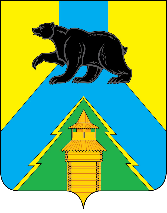 Российская ФедерацияИркутская областьУсть-Удинский районАДМИНИСТРАЦИЯПОСТАНОВЛЕНИЕот 29 марта 2022 г. № 165                                                                                       п. Усть-УдаОб утверждении плана мероприятийпо сокращению просроченной кредиторскойзадолженности консолидированного бюджета муниципального образования Усть-Удинский район 	В целях предотвращения, снижения и ликвидации просроченной кредиторской задолженности сложившейся по состоянию на 1 января 2022 года,  руководствуясь ст. 22,45 Устава районного муниципального образования «Усть-Удинский район», администрация Усть-Удинского района,ПОСТАНОВЛЯЕТ:Утвердить прилагаемый план мероприятий по сокращению кредиторской задолженности районного муниципального образования «Усть-Удинский район» на 2022 год (Приложение 1)Директору МКУ «ЦБУ Усть-Удинского района» Гуриновой В.Б. обеспечить исполнение плана мероприятий по сокращению  просроченной кредиторской задолженности, утвержденного настоящим постановлением.Настоящее постановление вступает в силу со дня его подписания.Контроль за исполнением настоящего постановления возложить на начальника финансового управления администрации Усть-Удинского района Милентьеву Л.М.Управлению делами администрации Усть-Удинского района Толмачевой О.С. опубликовать настоящее постановление в установленном порядке.Глава администрацииУсть-Удинского района                                                                                 С.Н.ЧемезовПриложение 1Приложение 1 План мероприятий по погашению кредиторской задолженности по бюджетным обязательствам  муниципального образования  План мероприятий по погашению кредиторской задолженности по бюджетным обязательствам  муниципального образования  План мероприятий по погашению кредиторской задолженности по бюджетным обязательствам  муниципального образования  План мероприятий по погашению кредиторской задолженности по бюджетным обязательствам  муниципального образования  План мероприятий по погашению кредиторской задолженности по бюджетным обязательствам  муниципального образования  План мероприятий по погашению кредиторской задолженности по бюджетным обязательствам  муниципального образования  План мероприятий по погашению кредиторской задолженности по бюджетным обязательствам  муниципального образования "Усть-Удинский район""Усть-Удинский район""Усть-Удинский район""Усть-Удинский район""Усть-Удинский район""Усть-Удинский район""Усть-Удинский район"по состоянию на 01.01.2022 годапо состоянию на 01.01.2022 годапо состоянию на 01.01.2022 годапо состоянию на 01.01.2022 годапо состоянию на 01.01.2022 годапо состоянию на 01.01.2022 годапо состоянию на 01.01.2022 годаНаименованиеНаименованиеПросроченная кредиторская задолженность на 01.01.2022, руб.Планируемое погашение в 2022 году, руб., в том числеПланируемое погашение в 2022 году, руб., в том числеПланируемое погашение в 2022 году, руб., в том числеПланируемое погашение в 2022 году, руб., в том числеНаименованиеНаименованиеПросроченная кредиторская задолженность на 01.01.2022, руб.1 квартал2 квартал3 квартал4 кварталПрочие выплатыПрочие выплаты00000Услуги связиУслуги связи00000Коммунальные услугиКоммунальные услуги00Работы, услуги по содержанию имуществаРаботы, услуги по содержанию имущества6181861818000Прочие работы, услугиПрочие работы, услуги00000Прочие расходыПрочие расходы00000Увеличение стоимости основных средствУвеличение стоимости основных средств00000Увеличение стоимости материальных запасовУвеличение стоимости материальных запасов145749,68145749,68000ИтогоИтого207567,68207567,68000Глава администрации Усть-Удинского района                                       С.Н. ЧемезовГлава администрации Усть-Удинского района                                       С.Н. ЧемезовГлава администрации Усть-Удинского района                                       С.Н. ЧемезовГлава администрации Усть-Удинского района                                       С.Н. ЧемезовГлава администрации Усть-Удинского района                                       С.Н. ЧемезовГлава администрации Усть-Удинского района                                       С.Н. ЧемезовГлава администрации Усть-Удинского района                                       С.Н. ЧемезовНачальник финансового управления администрации Усть-Удинского районаНачальник финансового управления администрации Усть-Удинского районаНачальник финансового управления администрации Усть-Удинского районаЛ.М.МилентьеваЛ.М.Милентьева